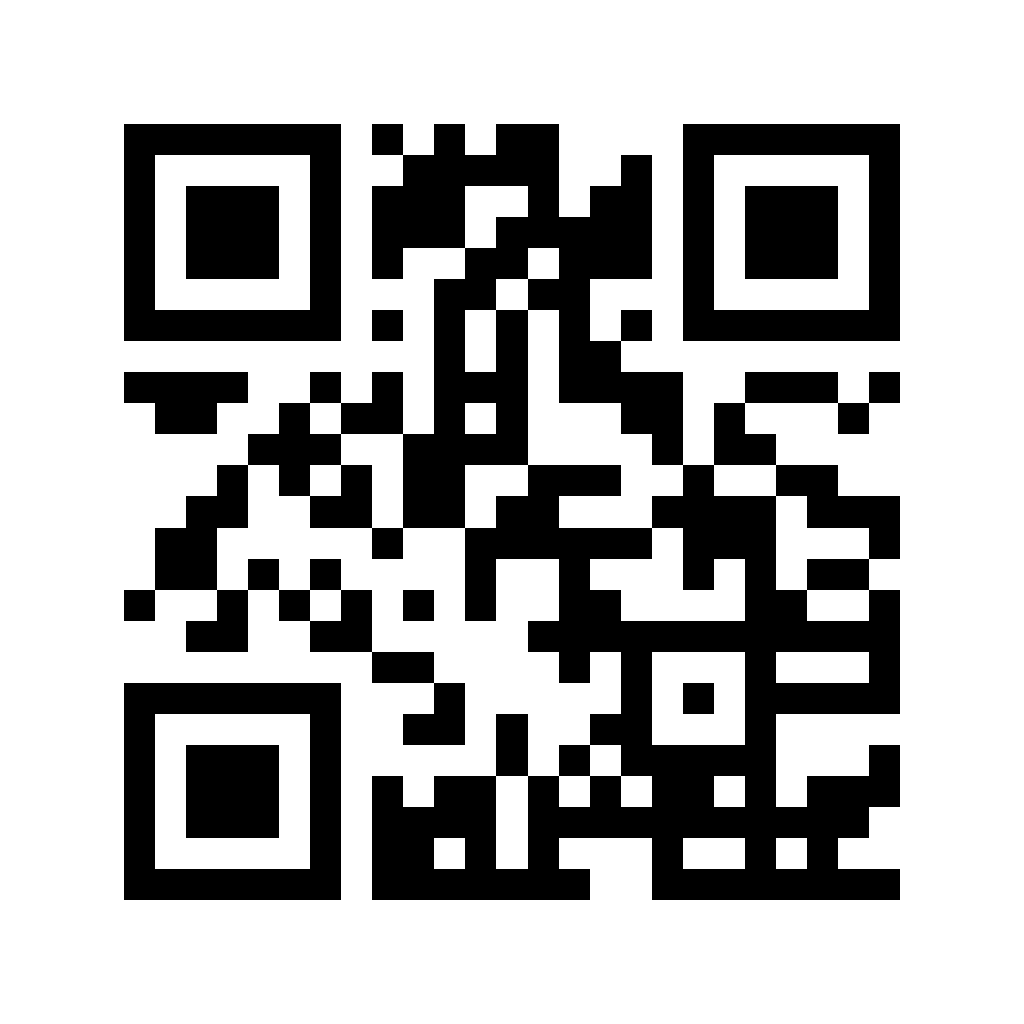 Arbeitsauftrag1: Hör dir den Podcast an, erstelle Notizen wichtiger Aspekte und beantworte die Fragen 1-4 auf diesem Arbeitsblatt. Tipp zum Hören des Podcasts: Nutze die Pause- und Stoppfunktion am Smartphone, um den Podcast anzuhalten, während du Notizen erstellst. Du kannst auch zurückspulen, wenn dir etwas zu schnell war.Frage 1:  Wodurch verliert unser Körper Wasser und wie viel?	Wasserverlust durch				Menge (ml)1.2.3.4.Frage II: Welche Folgen hat Wasserverlust für unseren Körper?1.2.3.4.5.3. Wie viel sollte man in welchem Alter trinken? Erstelle ein Diagramm aus den Daten im Podcast.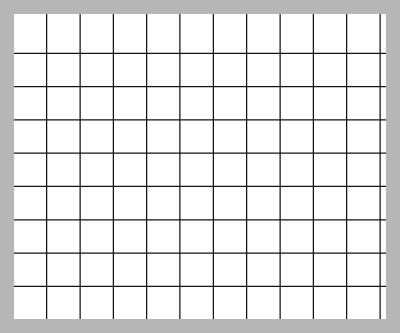 4. Vergleiche dein Diagramm mit dem deines Partners. Gibt es Gemeinsamkeiten oder Unterschiede? Erkläre!